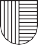 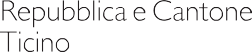 Programma cantonale di promozione dei diritti, di prevenzione della violenza e di protezione di bambini e giovani(0-25 anni)2021-2024VALUTAZIONEDipartimento della sanità e della socialitàDipartimento dell’educazione, della cultura e dello sport Dipartimento delle istituzioniMagistratura dei minorenni e Ministero pubblicoBellinzona, gennaio 2023IntroduzioneIl presente documento è stato creato per valutare, in diverse fasi, i progetti che pervengono e si inseriscono nel Programma cantonale di promozione dei diritti, di prevenzione della violenza e di protezione di bambini e giovani (0 – 25 anni). La valutazione offre un sostegno a coloro che stanno implementando il progetto in ogni fase. Si distingue in 3 tappe principali ed è uno strumento che permette di documentare, analizzare e perfezionare un progetto in fase di avvio (soprattutto per l’entrata in materia), in corso e di tracciarne un bilancio una volta terminato. La valutazione è l’occasione per fare il punto della situazione, riordinare le idee, prendere decisioni e, se necessario, riorientare il progetto rispetto agli obiettivi e ai criteri iniziali. Permette inoltre ai finanziatori di constatare i progressi del progetto e i risultati dell’investimento.La valutazione, in tutte le sue fasi, viene svolta dalla Coordinatrice di progetto. La valutazione intermedia (fase 2) e finale (fase 3) vengono svolte dall’ente richiedente.Fase 1 - Valutazione inizialeIn occasione della valutazione iniziale si stabilisce la pertinenza del progetto. Ogni progetto che perviene all’Ufficio del sostegno a enti e attività per le famiglie e i giovani (UFaG) deve essere valutato per entrare in materia e determinarne il sussidio. Per questa prima fase vengono posti dei requisiti i quali sono esposti nelle Linee Guida e l’ente richiedente deve compilare il Modulo 1 – richiesta di preventivo affinché venga stabilito un finanziamento.(Vedi tappa 3 Procedura di sussidiamento p. 3)Fase 2 – Valutazione intermediaLa valutazione intermedia consiste nella valutazione dell’attuazione del progetto. Due ragioni fondamentali per questa tappa: contribuire a migliorare i progetti e migliorare le politiche in materia di promozione dei diritti dell’infanzia, protezione di bambini e giovani. Le valutazioni che aiutano a migliorare i progetti possono chiarire l’intensità dell’intervento per fare in modo che si produca un reale cambiamento; aiuta a specificare i metodi, identificare migliori strategie per aumentare la partecipazione o l’aderenza ai progetti, identificare i target per i quali un intervento è particolarmente efficace e di conseguenza modificare il contenuto dei progetti per migliorare i risultati. La valutazione che contribuisce a migliorare le politiche può chiarire le risorse necessarie, i benefici e gli investimenti necessari. La valutazione deve mettere in evidenza i diversi aspetti del progetto. Deve fornire informazioni sulle attività svolte, sui risultati raggiunti, sulle prestazioni fornite e sugli effetti e cambiamenti ottenuti oltre che sullo svolgimento del progetto. Avviene in base ad un rapporto intermedio e un pre-consuntivo sulla reale messa in atto del progetto. (Vedi tappa 8 Procedura di sussidiamento p. 3)Fase 3 – Valutazione finaleLa valutazione finale avviene per il tramite di un rapporto di consuntivo (Modulo 2) con relativo conto economico e autovalutazione del presente documento. Permette di valutare lo svolgimento del progetto ed un’eventuale entrata in materia per l’anno successivo.I risultati di questa fase possono contribuire allo sviluppo di nuove conoscenze, nuove teorie, affinando quelle esistenti e contribuendo alla prova di efficacia degli interventi. (Vedi tappa 9 Procedura di sussidiamento p. 3)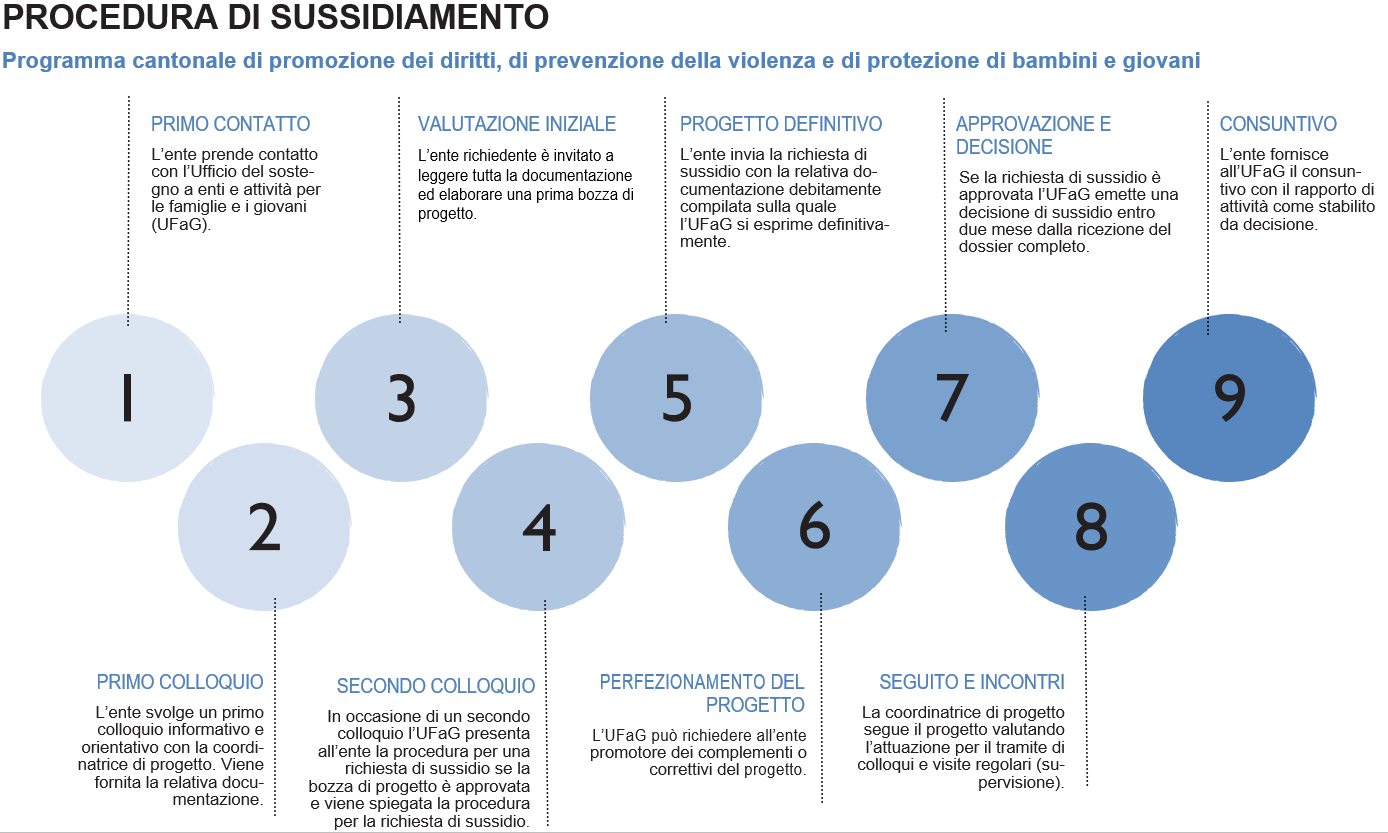 Criteri di (auto)valutazioneAl fine di garantire equità di trattamento, sono stati prefissati dei criteri di selezione dei progetti, nelle varie fasi di valutazione, i quali saranno valutati dall’UFaG in quanto coordinatore operativo del presente Programma.Per l’entrata in merito di un progetto i requisiti sono i seguenti:innovazione: i progetti sottoposti devono avere carattere innovativo o completare altri progetti previsti dal Programma di promozione dei diritti;coerenza: la motivazione del progetto, i suoi obiettivi, i target diretti e indiretti, le attività previste e la valutazione del progetto devono essere coerenti tra loro;valutazione: deve essere stabilito un piano di valutazione per la verifica del raggiungimento degli obiettivi;durabilità: l’impostazione del progetto deve permettere un impatto oltre la durata del progetto stesso;collaborazione con la rete: il progetto acquisisce un valore aggiunto se evidenzia una collaborazione con i partner privati e pubblici presenti sul territorio.Il progetto deve inoltre rientrare nei seguenti assi: promozione, prevenzione, intervento precoce, azione, formazione e sensibilizzazione.Per la valutazione intermedia e finale del progetto l’ente deve innanzitutto compilare il modulo 2 di consuntivo fornito dall’UFaG. L’ente deve inoltre fare un’autovalutazione nel presente documento, stabilendo un grado da 0 a 5. L’UFaG metterà la propria valutazione per stabilire il contributo effettivo finale. La valutazione verrà eseguita a progetto terminato. I criteri vengono valutati con un grado di raggiungimento degli obiettivi:1 – basso2 – piuttosto basso3 – medio4 – piuttosto elevato5 – elevatoOBIETTIVICriteriGrado 1 – 5 Grado 1 – 5 OBIETTIVICriteriEnteUFaGOBIETTIVIGli obiettivi del progetto sono pertinenti OBIETTIVIGli obiettivi del progetto sono realizzabiliOBIETTIVIIl progetto è messo in atto secondo previsioneOBIETTIVIGli obiettivi sono stati raggiuntiDESTINATARICriteriGrado 1 – 5 Grado 1 – 5 DESTINATARICriteriEnte UFaGDESTINATARIIl progetto è adeguato rispetto al targetDESTINATARIIl progetto fornisce nuovi strumenti di competenza al targetDESTINATARICi sono dei risvolti anche su un target indirettoDESTINATARILe attività messe in atto nel quadro del progetto corrispondono ai bisogni dei destinatariDESTINATARIIl risultato è collettivo, a cascata e accessibile a tuttiDESTINATARIIl target recepisce l’efficacia del progettoDESTINATARIIl target è sufficientemente coinvolto e informatoDESTINATARIIl progetto valorizza la promozione dei diritti dei bambini e da un valore aggiunto al territorioATTIVITÀCriteriGrado 1 – 5 Grado 1 – 5 ATTIVITÀCriteriEnteUFaGATTIVITÀIl numero di attività corrisponde a quanto stabilito a preventivoATTIVITÀLe attività hanno subito delle modificheATTIVITÀLe attività sono state percepite positivamente dai destinatari DURABILITÀ E ANCORAGGIOCriteriGrado 1 – 5 Grado 1 – 5 DURABILITÀ E ANCORAGGIOCriteriEnteUFaGDURABILITÀ E ANCORAGGIOGli effetti auspicati del progetto sono raggiuntiDURABILITÀ E ANCORAGGIOIl progetto permette di coprire delle lacune del territorioDURABILITÀ E ANCORAGGIOIl progetto può considerarsi innovativoDURABILITÀ E ANCORAGGIOIl progetto può essere ripropostoDURABILITÀ E ANCORAGGIOÈ possibile valutare i benefici del progetto e della sostenibilità a medio/lungo termineDURABILITÀ E ANCORAGGIOIl progetto sviluppa collaborazioni e messa in rete